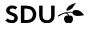 Notat: Interne regler for framelding til prøver samt adgang til omprøve på masterområdetStudienævnet for Efter- og videreuddannelse på samfundsvidenskab og sundhedsvidenskabAntal prøveforsøg for masterstuderendeNår du er tilmeldt og har betalt for en masteruddannelse eller dele heraf (f.eks. enkeltfag), kan du deltage i undervisningsforløbet én gang, og du har tre prøveforsøg til at bestå en prøve i et fag eller modul, jf. § 13, stk. 2 i Eksamensbekendtgørelsen (BEK 61062 af 30/06/2016). De tre prøveforsøg består af:1.	Den prøve, der følger umiddelbart efter faget eller modulets gennemførelse,2.	Den tilhørende omprøve, hvis du ikke består den første ordinære prøve eller er udeblevet pga. sygdom.3.	Et andet ordinært prøveforsøg, som afholdes indenfor et år efter første ordinære eksamen.For masterprojektet gælder særlige regler, idet betalingen dækker to prøveforsøg; den ordinære prøve og en eventuel omprøve. Dette fremgår af studieordningen for din uddannelse.Fag, der udfases, kan tilbyde andet ordinære prøveforsøg i samme semester. Dette vil fremgå af fagbeskrivelsen for det enkelte fag.Adgang til omprøve for masterstuderendeFølgende er internt fastsatte regler for deltagelse i omprøve jf. § 15 i eksamensbekendtgørelsen. Reglerne gælder for studerende på masteruddannelser ved Det Samfundsvidenskabelige og Det Sundhedsvidenskabelige Fakultet.-	Er du ikke bestået?Studerende, som har deltaget i en ordinær prøve uden at bestå denne, har mulighed for at gå op til omprøve i samme eksamenstermin.Består du ikke omprøven, har du mulighed for at deltage i næste ordinære prøve.-	Er du frameldt for sent eller udeblevet?For sen framelding eller udeblivelse fra prøven tæller som et prøveforsøg, og du har ikke ret til at gå til omprøve.Studienævnet kan give adgang til omprøve efter dispensationsansøgning, såfremt der er tale om usædvanlige forhold. Usædvanlige forhold vedrører konkrete, individuelle forhold hos den enkelte studerende, som man vanskeligt kunne forudse eller er uden skyld i. Travlhed på arbejde er f.eks. ikke et usædvanligt forhold. Der søges om dette, ligeså snart man er bekendt med situationen, så der kan arrangeres en omprøve ift. eksamensplanen.  Dispensation søges digitalt gennem studyboard.sdu.dk som er en ansøgningsportal for ansøgninger til studienævn på SDU – husk at have dokumentation for de særlige forhold klar i pdf-format. Du kan også vedhæfte en oversigt over beståede fag eller overvejelser om dine planer for studiet fremover. Bevilliger studienævnet dispensation, annulleres det brugte prøveforsøg. Bevilliger studienævnet ikke dispensation, har du mulighed for at deltage i næste ordinære prøve.-	Er du blevet syg?Når sygdom forhindrer dig i at deltage i en prøve, har du også mulighed for at gå til omprøve. Dette kræver at du:1.	Kontakter mastersekretariatet senest på dagen for prøven2.	Fremskaffer lægelig dokumentation for sygdommen fra egen sædvanlige læge hurtigst muligt. Erklæringen skal indeholde dato og/eller periode for sygdom eller sygemelding samt stempel og underskrift fra pågældende læge. Betaling for lægeattest dækkes af den studerende.3.	Sender dokumentationen på mail til mastersekretariatet hurtigst muligt og allersenest en måned efter prøvedagen.4.	Dit prøveforsøg bliver ved dokumenteret og rettidigt fremsendt dokumentation annulleret.Består du ikke omprøven, er du ikke berettiget til fornyet omprøve i forlængelse heraf, men du har mulighed for at deltage i næste ordinære prøve.Er du langvarigt syg, så kontakt studienævnet for at høre om dispensationsmuligheder for at fortsætte studiet.Framelding for masterstuderendeFølgende internt fastsatte frister gælder for studerende, der har en mulighed for framelding til ordinær prøve samt omprøve jf. eksamensbekendtgørelsen § 15. Framelding til en ordinær prøve eller en omprøve skal ske senest ugedagen før første prøvedag for det enkelte fag eller modul. Reglerne gælder for studerende på alle masteruddannelser ved Det Samfundsvidenskabelige og Det Sundhedsvidenskabelige Fakultet.Afmelder du efter denne frist, vil du blive registreret som udeblevet (U), og det vil tælle som et prøveforsøg.Første prøvedag defineres således: Skriftlig hjemmeopgave: Dato for aflevering.Skriftlig hjemmeopgave med bundet emne: Dato for udlevering af opgaveformulering. Skriftlig stedprøve: Dagen for prøvens afviklingMundtlig på baggrund af skriftligt produkt: Dato for aflevering af skriftlige produkt. Mundtlig prøve: Dagen for prøven, dog første prøvedag, hvis prøven foregår over flere dage.Antal prøveforsøg og adgang til omprøve for selvstuderende på kursusforløb som led i certificerede programmer og studerende indskrevne på særskilte moduler.Indskrivning: Kursisten indskrives efter særskilt ansøgning. Man indskrives enten som selvstuderende eller som studerende på et særskilt modul.Der gælder følgende regler vedr. tilmelding, betalingsdækning samt framelding ved prøverne.Der arrangeres tre prøver: en ordinær prøve ved afslutningen af undervisningen, en omprøve senest to måneder efter ordinær prøve, samt et sidste prøveforsøg hurtigst muligt efter 1. omprøve. Omprøvedatoer meddeles efter afholdelse af ordinær prøve. Du er automatisk tilmeldt den ordinære prøve ved indskrivning. Betalingen dækker deltagelse i to prøver. Ved et evt. tredje prøveforsøg betales 1500 kr., der dækker omkostninger forbundet med at arrangere prøven. Rettidig framelding til ordinær prøve skal ske senest en uge før afvikling af prøven. Dette skal ske skriftligt pr. mail med en begrundelse til kursusadministrationen. Samme regler gælder for framelding til 2. og 3. prøveforsøg.  Dispensation fra ovenstående kan søges ved studienævnet ved særlige dokumenterede forhold, fx sygdom eller uforudsete hændelser.Bemærk at studienævnet ikke kan give yderligere prøveforsøg end det antal (tre) der følger af uddannelsen Masterbekendtgørelsen § 12, jf. Eksamensbekendtgørelsen § 13.VejledningStudienævnet varetager dispensationer og studieadministration for følgende masteruddannelserMaster i offentlig ledelse (FMOL)Master i offentlig kvalitet og ledelse (MPQM) MBAMPMMaster i projekt‐ og innovationsledelse (MPI)Master i rehabilitering (MR)Særskilte moduler og Certificerede forløbFleksibel masteruddannelseMaster i itPå din uddannelse/kursets hjemmeside kan du finde vigtig information om prøver og de gældende regler. Har du brug for uddybning, kan du altid kontakte studienævnet på studienaevn_EVU@sam.sdu.dk. Du kan også kontakte en administrativ ansat, f.eks. en studiekoordinator, kursuskoordinator, eksamensplanlægger eller studieleder på den enkelte masteruddannelse.LovgrundlagBekendtgørelse om masteruddannelser ved universiteter (Masterbekendtgørelsen) BEK.  Nr. 1187 af 07/12/2009Bekendtgørelse om eksamen og censur ved universitetsuddannelser (Eksamensbekendtgørelsen) BEK nr. 1062 af 30/06/2016Bekendtgørelse om deltidsuddannelse ved universiteterne (Deltidsbekendtgørelsen) BEK nr. 1188 af07/12/2009 – især §§24‐25 vedr. selvstuderende.Bekendtgørelse om særskilte moduler BEK nr. 1793 af 27/12/2018 §6 stk.2*(Tiltrådt af studienævnet for EVU)*Revideret 8 maj. 2019/lbb og bkb*Godkendt af KLU, samfundsvidenskab  den 23. maj 2019  